Publicado en Sigüenza-Guadalajara el 18/05/2020 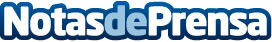 Sigüenza, una ciudad de más de 2000 añosSigüenza es un compendio de la historia del urbanismo. Visitándola, en muy pocos metros, se pueden conocer los principios urbanísticos de una ciudad medieval, renacentista, barroca, neoclásica y actual, que aspira a ser Patrimonio de la HumanidadDatos de contacto:Javier Bravo606411053Nota de prensa publicada en: https://www.notasdeprensa.es/siguenza-una-ciudad-de-mas-de-2000-anos Categorias: Internacional Historia Castilla La Mancha Urbanismo Patrimonio http://www.notasdeprensa.es